Etruscan Semantic Vocabulary
This catalogue of the so far translatable Etruscan vocabulary is as yet incomplete. Supplements will be added in due course, as it is intended to finally contain the full amount of meanings of Etruscan words for which the author can answer owing to linguistic analysis.
The inventory tries to give an onomasiological approach, e.g. it has been arranged uniting topics and sorting out different semantic fields.
Supposed translations are marked as such and by a ?, deduced word forms are followed by an *. 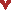 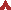 